Bevölkerung ÖsterreichsZusammenhang Bevölkerungspyramiden und Geburten-/SterberateDreiecksform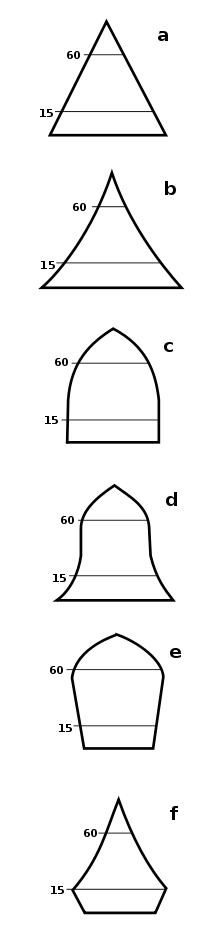 DreiecksformDreiecksformPagodenformPagodenformPagodenformBienenstockformBienenstockformBienenstockformGlockenformGlockenformGlockenformUrnen-/ZWiebel-Urnen-/ZWiebel-Urnen-/ZWiebel-TropefenformTropefenformTropefenform